CRONOGRAMA  DE ACTIVIDADESJavier Antonio Monardes TapiaEncargado de Convivencia Escolar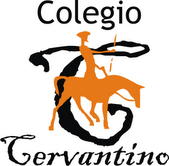 PLAN DE CONVIVENCIAFecha inicio: 01 Marzo 2017Fecha Término: 07 Diciembre2017Aprender a convivir es aprender a vivir Aprender a convivir es aprender a vivir ESTABLECIMIENTO       : Colegio CervantinoESTABLECIMIENTO       : Colegio CervantinoCOMUNA  : CopiapóCOMUNA  : CopiapóCOMITÉ DE CONVIVENCIA RESPONSABLES DEL  PLAN  : Javier Antonio Monardes TapiaCOMITÉ DE CONVIVENCIA RESPONSABLES DEL  PLAN  : Javier Antonio Monardes TapiaNOMBRES     CARGOAlberto MorenoDirectorPamela VargasJefa UTPINTRODUCCIÓNAquí se presenta en forma clara, breve y precisa el plan, su justificación, alcances, antecedentes,  población, objetivos, cobertura  y aspectos relevantes.En el colegio Cervantino de Copiapó; se atiende un universo de 1150 alumnos desde el nivel pre básico a cuarto medio; desarrollando con los años una estructura disciplinaria acorde con la realidad del país y enmarcada en conseguir un ambiente agradable de convivencia; donde primara el respeto a la diversidad de toda índole y donde se privilegiara el esfuerzo por conseguir los logros en todo ámbito del quehacer estudiantil”  Esto enmarcado en la necesidades de la familia Copiapina de tener a los alumnos en un ambiente resguardado que refuerce los valores familiares de la tolerancia y el aprender a convivir.ESTRATEGIASMétodos que utilizará para implementar  el  plan.Ordenamiento de las realidades etarias del colegio; estableciendo programas y desarrollando mecánicas de funcionamiento y de internalización de la disciplina como un principio para un mejor ordenamiento y a su vez una base para desarrollar el crecimiento académico.Jornadas de análisis de la realidad colegio en cuanto a la convivencia tanto de alumnos, profesores, apoderados y personal que trabaja en la institución.Adecuaciones reglamentarias y correcciones a las situaciones coyunturales que se puedan analizar a nivel mundial país y región o comuna.  Estructuración de la disciplina como un principio de vida para la sana convivencia escolar; horarios de ingreso orden en la sala de clases en los patios en los almuerzos y en las horas de recreación; desarrollando la sana convivencia en todos los aspectos del acontecer diario de la comunidad educativa.PLAN DE CONVIVENCIAFecha inicio: 01 Marzo 2017                             “Aprender a convivir es aprender a vivir”Nombre dela PlanFecha Término: 07 Diciembre 2017OBJETIVOACTIVIDADBENEFICIARIOSRESPONSABLEFECHAEVIDENCIAOBSERVACIÓNEstablecer una comunidad educativa que internalice la disciplina como un principio de ordenamiento de vida.Conocer los aspectos reglamentarios contenidos en el reglamento de convivencia escolar del colegio Cervantino.Análisis de reglamento de convivencia escolarJornada de reflexión con los alumnos sobre los distintos aspectos de la convivencia escolarDocentes; asistentes de la educaciónAlumnos Cervantinos y comunidad escolar todaEquipo directivoEncargado de convivencia escolar02  de Marzo5  de MayoFicha de participaciónGuías de trabajo por curso Jornada de trabajo antes del inicio de clasesJornada participativa comunitariaDía de la convivencia escolarComunidad Cervantina Equipo Directivo12 de MayoRegistro libro de clases y registro fílmicoActividad a evaluarTrabajo comité de convivencia escolarComunidad CervantinaEncargado de convivencia escolarDesde 01 de Marzo al 07 de DiciembreRegistro de reunionesActividad en constante evaluaciónApoyo orientación alumnos y alumnasComunidad CervantinaEncargado de convivencia Escolar y Orientadora01 de Marzo al 07 de DiciembreRegistros de reunionesAnálisis de las acciones seguidas y de los registros correspondientesJornada escuela abiertaComunidad CervantinaEquipo directivo23 JunioRegistro libro de clases y registro fílmicoActividad a evaluarPLAN DE CONVIVENCIAFecha inicio: 01 de Marzo del 2017                          “ Aprender a convivir es aprender a vivir”Nombre dela PlanFecha Término: 07 de Diciembre del 2017Actividad /Mes1234Actividad/Semana1234123412341234Análisis de reglamento de convivencia escolarXXXXXXXXXXXXXXXXJornada de reflexión con los alumnos sobre los distintos aspectos de la convivencia escolarXXXXXXXXDía de la convivencia escolarXTrabajo comité de convivencia escolarXXXXXXXXXXXXXXXXApoyo orientación alumnos y alumnasJornada escuela abiertaXXXXXXXXXXXXXXXX